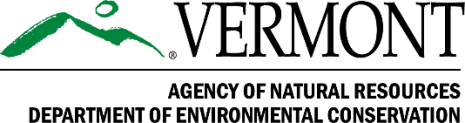 WAR FAAFINFaafin Degdeg ah – Luulyo 14, 2023Warbaahinta Qofka ay La Xiriirayso:Josh Kelly, Maareeyaha Wasakhda Adag ee
Waaxda Ilaalinta Deegaanka 
802-522-5897, Josh.Kelly@vermont.govNadiifinta Burburkii ka dhashay Daadadka si Ammaan ahMontpelier, Vt. – Kasoo kabashada dhacdadii daadadka ee todobaadkan dhacay waxay caqabad ku noqon doontaa dad fara badan oo reer Vermont ah oo gobolka oo dhan ah. Nadiifinta iyo tuurista waxyaabaha ay biyaha daadadku waxyeeleeyeen ayaa sidoo kale ah shaqo kale oo dhib badan. Nasiib darro, waxyaabaha burburay ee gurigaaga iyo ganacsigaaga kamidka ah waxaa ka mid ah waxyaabo khatar ah, sida riinji, kiimiko, saliid, gaas, sunta cayayaanka, waxyaabaha wax lagu nadiifiyo, iyo walxaha kale.Si aad u ilaaliso naftaada iyo shaqaalahaaga nadaafadda, xasuusnow inaad:Xirataan galoofisyo iyo qalabka kale ee ku difaacaya.Ka fogaataan biyaha daadadka ee wasakhaysan ee khatarta ah.Qaadataan nasiinooyin joogto ah kaalmona raadsataan.Si loo ilaaliyo shaqaalaha wasakhda adag iyo deegaankaba, waa lagama maarmaan in dadka deegaanku, ganacsiyadu, qandaraasleyaashu, iyo shaqaalaha nadaafaddu xasuusnaadaan in:Ay waxyaabaha khatarta ah ka dhex saaraan qashinka caadiga ah (eeg liiska hoose).Kala xiriir Degmadaada qaabilsan Wadakhda Adag ama magaalada www.802recycles.com si aad wax uga barato adeegga wasakhda khatarta ah ee guryaha. Qalabka, elektoroonigga, batariyada, iyo taayarada uu daadku waxyeeleeyay waxaa la keeni karaa goobaha wareejinta ee maxaliga ah si qaab amaan ah loogu tuuro dibna loogu soo isticmaalo.Ka fogow inaad waxyaabaha khatarta ah ku daadiso ama aad ku qubto dhulka ama biyaha.Si amaan ah u kaydi waxyaabaha khatarta ah ilaa si sax ah loo tuurayo.Waxyaabahan ka sooc qashinka:Qashinka khatarta ah sida waxyaabaha sunta ah, sunta cayayaanka, waxyaabaha qarxa, gaaska, saliida, kiimikada barkada dabaasha, aashitada, nadiifiyaha bulaacada, xaabada, baaruuda, rasaasta, “waxyaabaha soofaysan ee wax mudi kara” ee aan galka ku jirinQalabka sida talaagadaha, qaboojiyeyaasha, hawo qaboojiyeyaasha, qalabka wax lagu dhaqo, qalajiyeyaasha, biraha haraadiga ahWaxyaabaha mercury-gu kujiro sida laambadaha sharaxaadda ah, qalabka kulka sheega, heerkulbeegyadaQashinka Khatarta ahSaliida, nadiifiyaha bareega, agabka kale ee sunta ah ee gaarigaRinjiga, mirirka, buufinta, daawada rinjiga jilcisaTanagyada rinjiga lagu qaso, iyo tanagyada kale ee gaaskaBatariyada iyo elektoroonigyadaTaayaradaHalkan ka baro waxyaabo badan oo ku saabsan barnaamijkeena wasakhda adag. Wixii su’aalo saxaafadda ah, fadlan kala xiriir Josh Kelly halkaan 802-522-5897 ama Josh.Kelly@vermont.gov ama Mia Roethlein halkaan 802-522-5926 ama Mia.Roethlein@vermont.gov.Wixii macluumaad dheeraad ah oo ku saabsan caawimooyinka kasoo kabashada daadadka ee ka imanaya Wakaaladda Khayraadka Dabiiciga ah, Waaxda Ilaalinta Deegaanka, Waaxda Kaluunka iyo Duurjoogta, ama Waaxda Kaymaha, Seerooyinka, iyo Madadaalada, bookho https://ANR.Vermont.gov/Flood.###Ogaysiiska Kahortagga Cunsurinimada:Wakaaladda Khayraadka Dabiiciga ah ee Vermont (ANR) waxay ku shaqaysaa barnaamijyadeeda, adeegyadeeda, iyo howlaheeda ayada oo ka fogaanaysa cunsurinimada ku salaysan isirka, diinta, caqiidada, midabka, waddanka asalka ah (ay ka mid tahay qofku inaanu si wacan u aqoon luuqadda Ingiriisiga), faraca, goobta dhalashada, naafanimada, da’da, xaaladda guurka, galmada, rabitaanka galmada, aqoonsiga jinsiga, ama naasnuujinta (hooyada iyo canugga).Ogeysiiska Helitaanka Luuqada: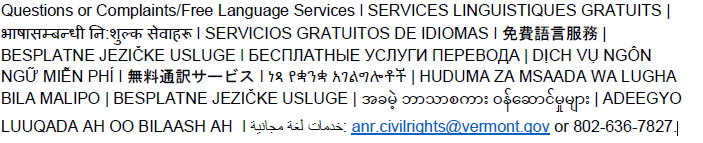 